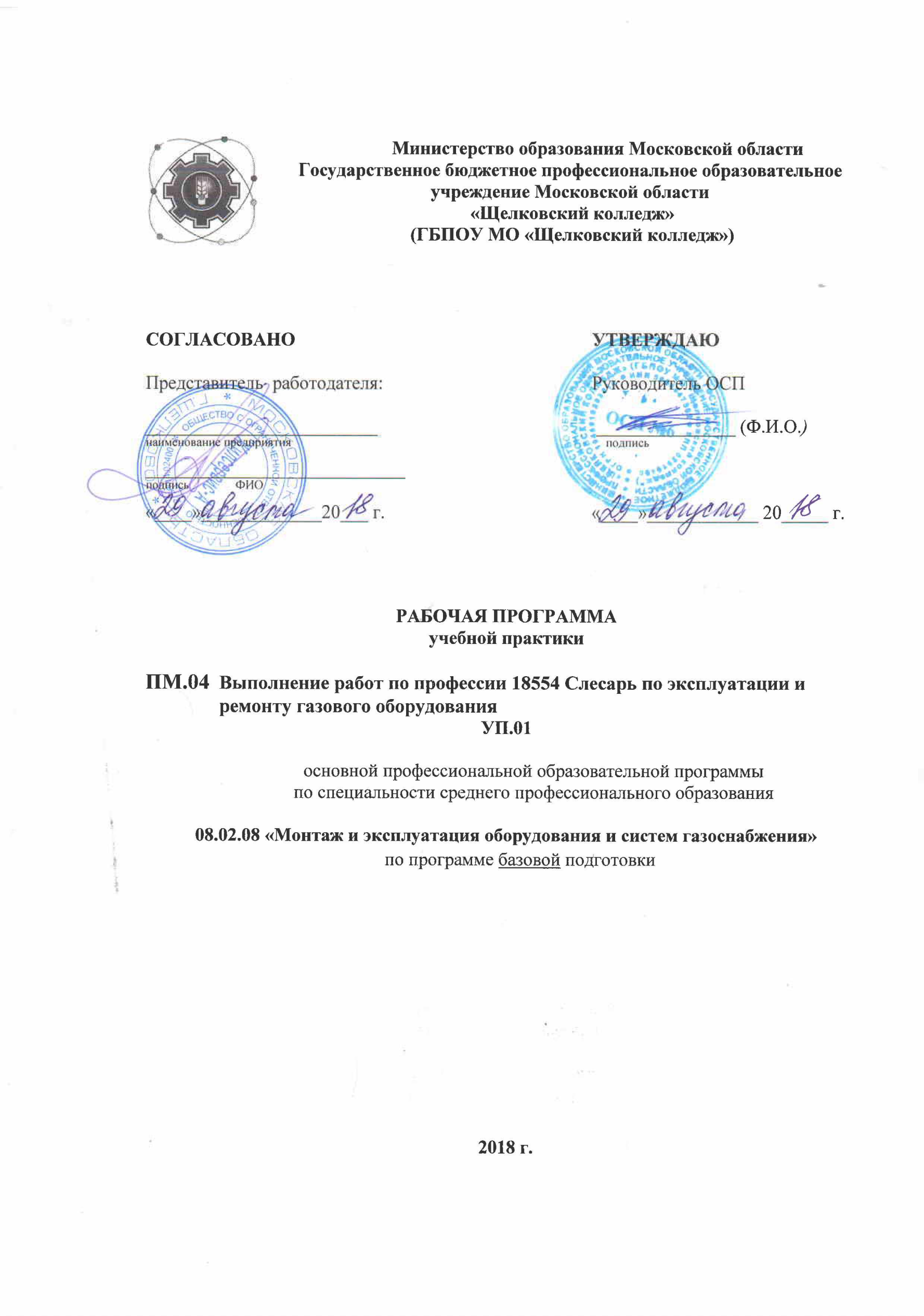 Рабочая программа разработана на основе Федерального государственного образовательного стандарта среднего профессионального образования по специальности 08.02.08 Монтаж и эксплуатация оборудования и систем газоснабжения, утвержденного Приказом Министерства образования и науки России от 13 августа 2014 года № 1003 и Профессионального стандарта «16.010 «Специалист по эксплуатации элементов оборудования домовых систем газоснабжения»» приказ Минтруда России от 11.04.2014 № 242н «Об утверждении профессионального стандарта» (Зарегистрировано в Минюсте России 04.06.2014 № 32564)Организация-разработчик:Государственное бюджетное профессиональное образовательное учреждение Московской области «Щелковский колледж» (ГБПОУ МО «Щелковский колледж»).Разработчик: Преподаватель высшей квалификационной категории Мезенцев Г.А.зам. руководителя структурного подразделения Гаврилова С.А.Рецензент:Преподаватель высшей квалификационной категории Колосков А.С.РАССМОТРЕНАпредметной (цикловой)комиссией «Техника и технологии строительства»от «27»августа2018г.протокол № 1Председатель ПЦКНемова Л.Ю1. ПАСПОРТ РАБОЧЕЙ ПРОГРАММЫ ПРАКТИКИ1.1. Область применения программыПрограмма учебной практики является частью основной профессиональной образовательной программы ГБПОУ МО «Щелковский колледж» по специальности среднего профессионального образования 08.02.08 «Монтаж и эксплуатация оборудования и систем газоснабжения» в части освоения основного вида профессиональной деятельности «и соответствующих профессиональных компетенций.1.2. Цели и задачи практики, требования к результатам обученияЦели практики:- общее повышение качества профессиональной подготовки путем углубления  теоретических знаний и закрепления профессиональных практических умений и    навыков;- непосредственное знакомство с профессиональной практической деятельностью; - профессиональная ориентация студента в будущей профессии.Задачи практики:- освоение видов профессиональной деятельности  формирование общих и    профессиональных компетенций, приобретение практического опыта в рамках   профессионального модуля: «Выполнение работ по профессии 18554 «Слесарь по   эксплуатации и ремонту газового оборудования», предусмотренного ФГОС СПО.- формирование у обучающихся первичных практических умений и приобретение    первоначального практического опыта в рамках профессиональных модулей ПООП   СПО; - формирование у студентов знаний, умений и навыков, профессиональных компетенций,    профессионально значимых личностных качеств;- развитие профессионального интереса, формирование мотивационно-целостного  отношения к профессиональной деятельности, готовности к выполнению    профессиональных задач в соответствии с нормами морали, профессиональной этики и  служебного этикета;- адаптация студентов к профессиональной деятельности;- приобретение и развитие умений и навыков составления отчета по практике;- подготовка к самостоятельной трудовой деятельности.С целью овладения указанным видом профессиональной деятельности и соответствующими профессиональными компетенциями обучающийся в результате прохождения практики в рамках освоения профессионального модуля ПМ.04 «Организация, проведение и контроль работ по эксплуатации систем газораспределения и газопотребления» должен:Приобрести практический опыт:участия в обслуживании, ревизии, текущем ремонте, настройке газового оборудования котлоагрегатов, технологических установок, ГРП (ГРУ);выполнения простых слесарных работ по врезке и вырезке действующих газопроводов;проверки работы оборудования и настройки его в газорегуляторных пунктах;обеспечения трудовой дисциплины в соответствии с графиком работы;обеспечения технической дисциплины и культуры производства;обеспечения безопасных методов ведения работ;Уметь:выполнять слесарные работы по замене бытовых газовых плит, не оборудованных усовершенствованным и автоматическим устройствами, обслуживать и производить текущий ремонт этих плит и внутридомовых газопроводов с арматурой;пропаривать внутреннюю полость баллонов для сжиженного газа с последующей продувкой инертным газом;подготавливать швы баллонов для подварки. Принимать участие в заварке швов баллонов и приварке к ним башмаков и бобышек;производить очистку баллонов перед окраской, исправление и правку башмаков баллонов;устранять заусенцы на уплотнительных муфтах;заготавливать присадочную проволоку для газовой сварки;устанавливать вентили на баллонах и взвешивать баллоны;проводить смену баллонов и их профилактический ремонт;проводить инструктаж абонентов по правилам пользования газовыми приборами;наносить клейма.1.3. Место практики в структуре образовательной программыУчебная практика УП.04.01 проводится, в соответствии с утвержденным учебным планом, после прохождения междисциплинарных курсов (МДК) в рамках профессионального модуля ПМ.04 «Выполнение работ по профессии 18554 Слесарь по эксплуатации и ремонту газового оборудования»:МДК 04.01. Организация работы по профессии Слесарь по эксплуатации и ремонту газового оборудования1.4. Трудоемкость и сроки проведения практикиТрудоемкость учебной практики в рамках освоения профессионального модуля ПМ.04 «Выполнение работ по профессии 18554 Слесарь по эксплуатации и ремонту газового оборудования» составляет 144 часа.  Сроки проведения учебной практики УП 04.01 определяются рабочим учебным планом по специальности (профессии) среднего профессионального образования 08.02.08 «Монтаж и эксплуатация оборудования и систем газоснабжения»» и графиком учебного процесса. Практика проводится на 4 курсе в 7 семестре1.5. Место прохождения практикиУчебная практика проводится, в учебных, учебно-производственных мастерских, лабораториях, учебных хозяйствах, учебно-опытных участках, полигонах, бизнес-инкубаторах, ресурсных центрах и других вспомогательных объектах образовательного учреждения. Учебная практика может также проводиться в организациях в специально оборудованных помещениях на основе договоров между организацией и образовательным учреждением. Учебная практика проводится мастерами производственного обучения и (или) преподавателями дисциплин профессионального цикла.2. РЕЗУЛЬТАТЫ ОСВОЕНИЯ ПРОГРАММЫ ПРАКТИКИРезультатом прохождения учебной практики УП.03.01 в рамках освоения профессионального модуля ПМ.04 «Выполнение работ по профессии 18554 Слесарь по эксплуатации и ремонту газового оборудования» является овладение обучающимися видом профессиональной деятельности ВПД1 «Выполнение работ по одной или нескольким профессиям рабочих, должностям служащих», в том числе профессиональными (ПК) и общими (ОК) компетенциями: 3. СТРУКТУРА И СОДЕРЖАНИЕ ПРАКТИКИ 3.1 Структура  и содержание практикиТематический план и содержание учебной практики по  ПМ.04 «Выполнение работ по профессии 18554 «Слесарь по эксплуатации и ремонту газового оборудования»4. СПЕЦИАЛЬНЫЕ УСЛОВИЯ РЕАЛИЗАЦИИ ПРОГРАММЫ ПРАКТИКИ4.1. Требования к проведению учебной практики УП 04.01  Учебная практика проводится в учебных, учебно-производственных мастерских, лабораториях, учебно-опытных хозяйствах, учебных полигонах, учебных базах практики и иных структурных подразделениях образовательной организации либо в других организациях в специально оборудованных помещениях на основе договоров между образовательным учреждением и этой организацией, осуществляющей деятельность по образовательной программе соответствующего профиля.Продолжительность рабочего дня студентов при прохождении учебной практики для получения первичных профессиональных умений и навыков, не связанной с выполнением производительного (физического) труда, составляет 36 академических часов в неделю независимо от возраста студентов.Учебная практика проводится мастерами производственного обучения и (или) преподавателями дисциплин профессионального цикла.Учебная практика завершается оценкой уровня освоенных профессиональных компетенций в форме дифференцированного зачета за счет часов, отведенных на учебную практику. К зачету допускаются студенты, выполнившие требования программы практики и представившие пакет документов по практике:- дневник практики;- отчет по практике.В период прохождения учебной практики осуществляется 3-х ступенчатый контроль за выполнением требований охраны труда, безопасности жизнедеятельности и пожарной безопасности в соответствии с правилами и нормами, в том числе отраслевыми.Руководитель практики проводит занятия учебной практики в соответствии с программой учебной практики в пределах 36-часовой рабочей недели, осуществляет организационное, учебно-методическое и материально-техническое обеспечение процесса учебной практики в соответствии с лицензионными требованиями и выполняет функции, предусмотренные должностными инструкциями.
  	Требования безопасности во время работы Преподаватель (руководитель практики) должен обеспечить безопасное проведение процесса практики. Во время практики в помещении (кабинете) должна выполняться только та работа, которая предусмотрена программой практики. При проведении демонстрационных работ, лабораторных и практических занятий в помощь преподавателю (руководителю практики) должен быть назначен помощник (лаборант, ассистент, инженер). Функции помощника запрещается выполнять обучающемуся. Преподавателю (руководителю практики) запрещается выполнять любые виды ремонтно-восстановительных работ на рабочем месте обучающегося или в помещении во время практики. Ремонт должен выполнять специально подготовленный персонал учреждения (электромонтер, слесарь, электромеханик и др.). Если преподаватель (руководитель практики) или обучающийся во время занятий внезапно почувствовал себя нездоровым, преподавателем (руководителем практики) должны быть приняты экстренные меры: при нарушении здоровья обучающегося (головокружение, обморок, кровотечение из носа и др.) преподаватель (руководитель практики) должен оказать ему необходимую первую доврачебную помощь, вызвать медработника или проводить заболевшего в медпункт образовательного учреждения (лечебное учреждение); при внезапном ухудшении здоровья преподавателя (руководителя практики) поставить в известность через одного из обучающихся администрацию колледжа о случившемся. Дальнейшие действия представителя администрации сводятся к оказанию помощи заболевшему преподавателю (руководителю практики) и руководству группой обучающихся в течение времени практики. Преподаватель (руководитель практики) должен применять меры дисциплинарного воздействия на обучающихся, которые сознательно нарушают правила безопасного поведения во время проведения практики, вплоть до отстранения от выполнения работ. Преподаватель (руководитель практики) должен доводить до сведения администрации колледжа о всех недостатках в обеспечении охраны труда преподавателей и обучающихся, снижающих жизнедеятельность и работоспособность организма человека.Основные требования пожарной безопасности Обучающийся должен выполнять правила по пожарной безопасности, а в случае возникновения пожара должен выполнять основные требования противопожарного режима:знать, где находятся первичные средства пожаротушения, а также какие подручные средства можно применять при тушении пожара;при работе с огнеопасными материалами соблюдать противопожарные требования и иметь вблизи необходимого средства для тушения пожара;уходя последним из рабочего помещения, необходимо выключить электросеть, за исключением дежурного освещения.Обо всех замеченных нарушениях пожарной безопасности сообщать руководителю практики, администрации организации, учреждения.При возникновении пожара немедленно оповестить экстренные службы и администрацию предприятия, приступить к тушению очага возгорания (порядок действий определить самому в зависимости от степени угрозы).4.2. Требования к минимальному материально-техническому обеспечениюУчебная практика реализуется в мастерских профессиональной образовательной организации и требует наличия оборудования, инструментов, расходных материалов, обеспечивающих выполнение всех видов работ, определенных содержанием программ профессиональных модулей, в том числе оборудования и инструментов, используемых при проведении чемпионатов WorldSkillsДля реализации программы Учебной практики УП 03.01 требуется наличие:Мастерские:слесарные; Основное и вспомогательное оборудование (по количеству обучающихся):- верстак металлический с тисками;- разметочная плита;- кернер;- чертилка;- угольник;- штангенциркуль;- молоток;- зубило;- комплект напильников;- ножовка по металлу;- ножницы по металлу;- наборы метчиков и плашек;- степлер для вытяжных заклёпок;- набор зенковок;- правильная плита – 1;- заточной станок – 1;- сверлильный станок – 1;- набор свёрл;- шлифовальный инструмент;            - отрезной инструментзаготовительные:- верстак металлический с тисками;- трубные тиски;- трубогиб – 1;- сварочный аппарат для сварки полиэтиленовых труб и деталей встык – 1;- сварочный аппарат для сварки полиэтиленовых труб и деталей с закладными нагревательными элементами – 1;- комплект инструментов для пайки меди – 1;- компрессор – 1;- манометр;- комплект инструментов слесаря-газовика НИС-ГАЗ (по количеству обучающихся);- стенд-тренажер «Монтаж элементов арматуры»;- стенд-тренажер «Газорегуляторный пункт»;- стенд-тренажер «Бытовая газовая плита» (ПГ-2, ПГ-4);- стенд-тренажер «Бытовой проточный водоподогреватель» (ВПГ);- стенды-тренажеры «Бытовые газовые одноконтурные и двухконтурные котлы» (АОГВ, Baxi т.п).- стенд-тренажер «Монтаж системы газоснабжения квартиры»;- стенд-тренажер «Установка внутридомового газового оборудования».Перечень материально-технического обеспечения для выполнения работ по профессии 18554 «Слесарь по эксплуатации и ремонту газового оборудования» ПМ. 04 (УП.04.01)Информационное обеспечение обученияПеречень рекомендуемых учебных изданий, Интернет-ресурсов, дополнительной литературыБиблиотечный фонд образовательной организации должен иметь печатные и/или электронные образовательные и информационные ресурсы, рекомендуемые для использования в образовательном процессе:Печатные издания1. Адаскин А. М. Материаловедение и технология материалов : учеб. пособие / А. М. Адаскин, В. М. Зуев. - М. : ФОРУМ, 2013. - 336 с.2. Барановский, В.А. Слесарь-сантехник : учебное пособие. Ростов н/Д: Феникс, 2006. - 384 с.3.Бояринцева Т. П., Воропаева Е. Ф., Дмитриенко Т. А., Шишкина Л. П. Лабораторный практикум по информатике. Расширенные возможности Excel. - Иркутск : изд-во ИрГТУ, 2013. - 71 с.4.Брюханов, О. Н. Основы эксплуатации оборудования и систем газоснабжения : учебник / О.  Н. Брюханов, А. И. Плужников. - М. : ИНФРА-М, 2012. - 256 с. Справочники:Дополнительные источники:1. Фокин С.В. Системы газоснабжения: устройство, монтаж и эксплуатация: Учебник для учреждений среднего профессионального образования. Москва: Альфа-М-Инфра-М. 2011.-282с: ил.  Интернет-ресурс:1. www.gasmontaz.ru 	2. www.dazmaterial.ru   4.3. Кадровое обеспечение образовательного процессаТребования к квалификации педагогических кадров, осуществляющих руководство практикой:Руководство учебной практикой осуществляет мастер производственного обучения, участвующий в реализации профессионального модуля ПМ.04. По требованиям ФГОС СПО при реализации ППКРС мастера производственного обучения должны иметь на 1 - 2 разряда по профессии рабочего выше, чем предусмотрено образовательным стандартом для выпускников.Инженерно-педагогический состав: Высшее профессиональное образование или среднее профессиональное образование по направлению подготовки "Образование и педагогика" или в области, соответствующей преподаваемому предмету, без предъявления требований к стажу работы, либо высшее профессиональное образование или среднее профессиональное образование и дополнительное профессиональное образование по направлению деятельности в образовательном учреждении без предъявления требований к стажу работы. Педагогические работники, привлекаемые к реализации образовательной программы, должны получать дополнительное профессиональное образование по программам повышения квалификации, в том числе в форме стажировки в организациях, направление деятельности которых соответствует области профессиональной деятельности не реже 1 раза в 3 года с учетом расширения спектра профессиональных компетенций.Мастера: Высшее профессиональное образование или среднее профессиональное образование в областях, соответствующих профилям обучения и дополнительное профессиональное образование по направлению подготовки "Образование и педагогика" без предъявления требований к стажу работы. Наличие 4–5 квалификационного разряда с обязательной стажировкой в профильных организациях не реже 1-го раза в 3 года.5. КОНТРОЛЬ И ОЦЕНКА РЕЗУЛЬТАТОВ ПРАКТИКИВ период прохождения учебной практики УП 01 обучающиеся обязаны вести документацию:Отчет о прохождении практикиДневник по практикеТекущий контроль успеваемости и оценка результатов прохождения учебной практики УП 03.01 осуществляется руководителями практики от образовательной организации в процессе выполнения обучающимися заданий, проектов, выполнения практических проверочных работ (при необходимости указать другие виды работ).Рекомендуемые критерии оценки материалов и работы студентов напрактикеОценка знаний обучающихся производится по следующим критериям:оценка «отлично» выставляется обучающемуся, если он знает основные элементы систем газораспределения и газопотребления и требования к ним; умеет проектировать конструкторские чертежи с использованием специальных обозначений на основании целесообразности применения материалов и оборудования; в полном объеме раскрыл содержание материала в отчете; изложил материал грамотным языком   в	 определенной логической последовательности, точно используя специализированную терминологию и символику;оценка «хорошо» выставляется обучающемуся, если он знает основные элементы систем газораспределения и газопотребления, умеет в целом проектировать чертежи в соответствии со спецификациями, но допускает некоторые неточности; показал на достаточно высоком уровне умения конструирования элементов и выполнения расчетов систем газораспределения и газопотребления, но в изложении теоритического материала в отчете допущены небольшие пробелы, не исказившие логического и информационного содержания;оценка «удовлетворительно» обучающемуся, если он знает базовые элементы систем газораспределения и газопотребления и их условные обозначения на чертежах; показал	на	низком  уровне умения конструирования элементов систем газораспределения	и газопотребления,  выполнения расчетов систем газораспределения и газопотребления, неполно или непоследовательно раскрыто содержание материала в отчете, но показано общее понимание вопроса, имелись затруднения или допущены ошибки в определении понятий;оценка «неудовлетворительно», обнаружено незнание или непонимание обучающимся большей или наиболее важной части учебного материала в части проектирования основных элементов систем газораспределения и газопотребления; не раскрыл основное содержание учебного материала в отчете или отчет не был предоставлен.6. АТТЕСТАЦИЯ ПО ИТОГАМ ПРАКТИКИАттестация по итогам учебной практики УП 04.01 служит формой контроля освоения и проверки профессиональных знаний, общих и профессиональных компетенций, приобретенных умений, навыков и практического опыта обучающихся в соответствии с требованиями ФГОС СПО по специальности 08 02 08«Монтаж и эксплуатация оборудования и систем газоснабжения».  Формой промежуточной аттестации по итогам учебной практики УП 04.01 является дифференцированный зачет. Аттестация проводится в последний день практики.Промежуточная аттестация проводится на той же материально – технической базе, что и сама учебная практика. Для инвалидов и лиц с ограниченными способностями промежуточная аттестация по итогам учебной практики УП 04.01 допускается в специально оборудованных кабинетах К аттестации по практике допускаются обучающиеся, выполнившие требования программы практики и предоставившие полный пакет отчетных документов.Для проведения промежуточной аттестации по практике образовательной организацией разработаны фонды оценочных средств, включающие в себя педагогические контрольно-измерительные материалы, предназначенные для определения соответствия индивидуальных образовательных достижений, обучающихся основным показателям результатов обучения. В процессе аттестации проводится экспертиза овладения общими и профессиональными компетенциями. При выставлении итоговой оценки по практике (дифференцированного зачета) учитываются: результаты экспертизы овладения обучающимися общими и профессиональными компетенциями, качество и полнота оформления отчетных документов по практике. ПриложенияНаименование образовательной организацииДНЕВНИК УЧЕБНОЙ ПРАКТИКИобучающегося _______________________________________________________(Фамилия Имя Отчество)по специальности/профессии _______________________________________________________________________________________________группы ________________20______г.I. ПАМЯТКА ОБУЧАЮЩЕМУСЯ1. Учебная практика является составной частью основной профессиональной образовательной программы среднего профессионального образования. Практика по профилю специальности направлена на формирование у обучающегося общих и профессиональных компетенций, приобретение практического опыта и реализуется в рамках модулей ОПОП СПО по каждому из видов профессиональной деятельности, предусмотренных ФГОС СПО по специальности:_____________________________________________________________________________.2. Продолжительность рабочего дня практиканта должна соответствовать времени, установленному трудовым законодательством Российской Федерации для соответствующих категорий работников3. Обучающиеся колледжа при прохождении учебной практики обязаны:полностью выполнять задания, предусмотренные программой практики;соблюдать действующие правила внутреннего трудового распорядка, строго соблюдать требования охраны труда, безопасности жизнедеятельности ипожарной безопасности.4. Порядок заполнения дневника:4.1. Дневник заполняется студентом согласно графика прохождения учебной практики.4.2. Дневник заполняется разборчиво, синими чернилами;4.3. По окончании практики, дневник сдается руководителю практики.Учебная практика Профессионального модуля __________________________________________________________________________________________________________________________________________________________Время прохождения практики с «____» ________ 20 ___ г. по «____» ________ 20 ___ г.Руководитель практики _____________________________________________(фамилия, имя, отчество, должность))Место прохождение практики __________________________________________________________________________________________________________________________________________________________________________________________________________Цель практики: _____________________________________________________________________________________________________________________________________________________________________________________________________________________Задачи практики:__________________________________________________________________________________________________________________________________________________________________________________________________________________________________________________________________________________________________________________________________________________________________________________________________________________________________________________________________________________________________________________________________________________________________________________________________________________________________________________________________________________________________________________________________________________________________________________________________________________________________________________________________________________________________________________________________________________________________________________________________________________________________________________________________________________________________________________________________________________________________________________________________________________________________________________________________________________________________________________________________________________________________________________________________________________________________________________________ТЕХНИКА БЕЗОПАСНОСТИВВОДНЫЙ ИНСТРУКТАЖ       На____________________________________________________________________________наименование предприятияФамилия, инициалы и должность лица, проводившего вводный инструктаж         _____________________________________________________________________________Подпись лица, проводившего инструктаж___________________________________________Подпись инструктируемого_____________________________Дата «____» __________	 20___г.ОБУЧЕНИЕ НА РАБОЧЕМ МЕСТЕФамилия, инициалы и должность лица, проводившего обучение на рабочем месте____________________________________________________________Подпись лица, проводившегоинструктаж_________________________________________Подпись инструктируемого_____________________________Дата «____» __________	 20___г.Наименование образовательной организацииОТЧЕТ ПО _____________________ ПРАКТИКЕ__________________________________________________________________
__________________________________________________________________Вид практики Специальность ____________________________________________________Код и наименование специальностиСтудента________ курса __________группыформа обучения_________________                                         (очная, заочная)_____________________________________________________________________________
(Фамилия, имя, отчество)Место практики ______________________________________________________________________________(Название организации)Срок практики с «___» _____20__ г. по «___» _______20__ г. Руководитель практики_________________________________________							ФИО                        __________________________           ___________________________			должность					подпись Итоговая оценка по практике ____________________ ____________________2018 г.Отчет обучающегося об итогах прохождения производственной практики____________________________________________________________________________________________________________________________________________________________________________________________________________________________________________________________________________________________________________________________________________________________________________________________________________________________________________________________________________________________________________________________________________________________________________________________________________________________________________________________________________________________________________________________________________________________________________________________________________________________________________________________________________________________________________________________________________________________________________________________________________________________________________________________________________________________________________________________________________________________________________________________________________________________________________________________________________________________________________________________________________________________________________________________________________________________________________________________________________________________________________________________________________________________________________________________________________________________________________________________________________________________________________________________________________________________________________________________________________________________________________________________________________________________________________________________________________________________________________________________________________________________________________________________________________________________________________________________________________________________________________________________________________________________________________________________________________________________________________________________________________________________________________________________________________________________________________________________________________________________________________________________________________________________________________________________________________________________________________________________________________________________________________________________________________________________________________________________________________________________________________________________________________________________________________________________________________________________________________________________________________________________________________________________________________________________________________________________________________________________________________________________________________________________________________________________________________________________________________________________________________________________________________________________________________________________________________________________________________________________________________________________________________________________________________________________________________________________________________________________________________________________________________________________________________________________________________________________________________________________________________________________________________________________________________________________________________________________________________________________________________________________________________________________________________________________________________________________________________________________________________________________________________________________________________________________________________________________________________________________________________________________________________________________________________________________________________________________________________________________________________________________________________________________________________________________________________________________________________________________________________________________________________________________________________________________________________________________________________________________________________________________________________________________________________________________________________________________________________________________________________________________________________________________________________________________________________________________________________________________________________________________________________________________________________________________________________________________________________________________________________________________________________________________________________________________________________________________________________________________________________________________________________________________________________________________________________________________________________________________________________________________________________________________________________________________________________________________________________________________________________________________________________________________________________________аттестационный лист по учебной/производственной практике______________________________________________________________________,ФИОобучающийся(аяся) на _____ курсе по профессии ППКРС / специальности ППССЗ________  ______________________________________________________________код и наименованиеуспешно прошел(ла) учебную практику по профессиональному модулю ________________________________________________________________________наименование профессионального модуляв объеме ______ часов с «___» _____20__ г. по «___» _______20__ г.в организации _________________________________________________________________________________________________________________________________________наименование организации, юридический адресОценка сформированности ПК через виды и качество выполнения работ90 ÷ 100 % – 5 (отлично); 80 ÷ 89 %– 4 (хорошо); 70 ÷ 79% 3(удовлетворительно)менее 70% - 2 (неудовлетворительно)Характеристика деятельности обучающегося во время учебной практики через оценку сформированности ОК ОК…, ОК… … - низкий уровень ОК…, ОК… … - средний уровень ОК…, ОК… … - высокий уровень ЗАКЛЮЧЕНИЕ (оценить сформированность ПК и уровень сформированности ОК):За период учебной практики студентом (ФИО) _________ была продемонстрирована сформированность ПК ___________________________________________;уровень сформированности ОК ___________________________________Рекомендации: обратить внимание … требует внимания…Дата «___» _______20___ 			 Подпись руководителя практики ___________________/ ФИО, должностьПодпись ответственного лица организации (базы практики)___________________/ ФИО, должность1.СОДЕРЖАНИЕПаспорт программы практики1.1.Область применения программы практики1.2.Цели и задачи практики, требования к результатам обучения1.3.Место практики в структуре адаптированной образовательной 
программы1.4.Трудоемкость и сроки проведения практики1.5.Место прохождения практики2.Результаты освоения программы практики3.Структура и содержание практики4.Специальные условия реализации программы практики4.1.Требования к проведению практики4.2.Требования к минимальному материально-техническому обеспечению4.3.Учебно-методическое и информационное обеспечение практики4.4.Кадровое обеспечение образовательного процесса5.Контроль и оценка результатов практики6.Аттестация по итогам практикиПриложения (формы отчета по практике, дневника и др.)КодНаименование результата освоения программы (компетенции)ПК 4.1Проверка технического состояния домового газового оборудованияПК 4.2Анализ соблюдения потребителями правил пользования газом в бытуПК 4.3Техническое обслуживание и ремонт элементов домового газового оборудованияПК 4.4Контроль соблюдения персоналом правил трудового распорядка, требований охраны труда, промышленной и пожарной безопасности на рабочем местеОК 01.Понимать сущность и социальную значимость своей будущей профессии, проявлять к ней устойчивый интерес.ОК 02.Организовывать собственную деятельность, выбирать типовые методы и способы выполнения профессиональных задач, оценивать их эффективность и качествоОК 03.Принимать решения в стандартных и нестандартных ситуациях и нести за них ответственность.ОК 04.Осуществлять поиск и использование информации, необходимой для эффективного выполнения профессиональных задач, профессионального и личностного развития.ОК 05.Использовать информационнокоммуникационные технологии в профессиональной деятельности.ОК 06.Работать в коллективе и команде, эффективно общаться с коллегами, руководством.ОК 07.Брать ответственность за работу членов команды (подчиненных), за результат выполнения заданий.ОК 08.Самостоятельно определять задачи профессионального и личностного развития, заниматься самообразованием, осознанно планировать повышение квалификацииОК 09.Ориентироваться в условиях частой смены технологий в профессиональной деятельности.Наименование профессионального модуляОбъем времени, отводимый на практику (час.)Сроки проведения КодыформируемыхкомпетенцийПМ.04 «Выполнение работ по профессии 18554 «Слесарь по эксплуатации и ремонту газового оборудования».1444 курс7 семестрОК 1-9,ПК 4.1-4.4ВидыпрофессиональнойдеятельностиРазделы практики, виды работ/заданийКоличество часов (недель) для выполнения видовработ/заданийУП 04.01144ПМ.04 «Выполнение работ по профессии 18554 «Слесарь по эксплуатации и ремонту газового оборудования»» ОК 1-10, ПК 1.1-3.5 1. Вводное занятие: - ознакомление студентов с программой практики, с оборудованием учебнопроизводственной мастерской, инструментами и приспособлениями, порядком выдачи инструментов, их хранения и содержания; - показ расположения (размещения) инструментов и материалов на рабочем месте (верстаке); - инструктаж по технике безопасности при выполнении слесарных работ, противопожарные мероприятия в мастерской, правила внутреннего трудового распорядка; - организация бригад, расстановка студентов по рабочим местам.  2. Экскурсия на действующие ГРУ: - техника безопасности при эксплуатации и монтаже газорегуляторных установок дворового типа; - оборудование ГРУ, его назначение и основные составляющие; - подключение оборудования ГРУ по схемам обвязки газопроводов; - определение утечки газа по его физическим свойствам; - заполнение ГРУ сжиженным газом передвижными механизированными  емкостями; - назначение контрольных трубок, арматуры паровой фазы ГРУ. 3. Устройство ГРУ сжиженного газа: - предохранительные устройства резервуаров ГРУ, принцип работы; - устройство групповой резервуарной установки сжиженного газа, внутридомовые газопроводы; - возможные места и причины утечек газа;- основные неисправности редукционной головки и способы их устранения; - устройство и принцип действия ПКК-40М. - назначение, устройство, принцип действия проверка работоспособности и настройка предохранительного сбросного клапана; - сроки (периодичность) технического переосвидетельствования резервуаров ГРУ. Практическое задание: - начертить и пояснить схему обвязки ГРУ на 5 емкостей (2+3) с подземным газопроводом низкого давления до ввода в дом; - выполнение аварийной заявки «Запах газа на территории ГРУ»; - указатели уровня жидкости (процентовки) на резервуарах ГРУ (назначение, устройство и технология устранения утечки газа); - техническое обслуживание ГРУ, состав и сроки их проведения. 4. Внутренние газопроводы Надземные газопроводы: - требования к надземным газопроводам; - продувка надземного газопровода; - испытания надземного газопровода на герметичность;- требования к прокладке надземных газопроводов согласно СНиП 2.04.08-87* «Газоснабжение»; - схемы разводки газопроводов при надземной прокладке от ГРУ; - конструктивные элементы газопроводов при надземной прокладке; - построение аксонометрических схем газопроводов при пофасадной прокладке; - требования СНиП при выборе способа прокладки газопроводов; - требования и правила построение газораспределительных сетей, разновидности систем газоснабжения по способам прокладки; - системы распределения газа по ступеням; - оборудование ГРУ и узлы ввода в здание;- построение эскизов тупиковых систем газоснабжения; - особенности прокладки газопроводов на кронштейнах.  Практическое задание: - показать внутреннюю разводку надземного газопровода (в газифицированных домах); - как защитить надземный газопровод от коррозии? - определить утечки газа на надземном газопроводе (и устранения их). Практическое задание: - осмотр надземных газопроводов и особенностей их прокладки. Практическое задание. - построение схемы разводки надземных газопроводов от ГРУ до здания. Подземные газопроводы: - требования к подземным газопроводам; - назначения, установка и устройство конденсатосборника (КС); - откачка конденсата из конденсатосборника;  - продувка и опрессовка подземного газопровода; - устранение ледяных закупорок на подземном газопроводе и порядок работы и требования безопасности; - практическая работа с планшетом; - поворотный, неповоротный стыки; - чтение планов подземных, надземных газопроводов и подземных коммуникаций (водопровода, канализации, теплосети, кабелей и т.п.); - требования СНиП при построении схем разводки газопроводов;- особенности построения аксонометрических схем с учетом рельефа местности; - виды прокладки газопроводов, особенности прокладки газопроводов при транспортировке сжиженного газа от ГРУ до потребителей; - обозначения газопроводов в зависимости от транспортируемой среды; - выбор документации при составлении аксонометрических схем газопроводов.  Практическое задание: - определить на планшете глубину заложения подземного газопровода; - в каких случаях производится и технология проведения (КС); - выполнение аварийной заявки (на подземном газопроводе). Практическое задание: - построение схемы разводки подземных газопроводов от ГРУ.5. План работ слесаря ВДГО: - физико-химические свойства сжиженного газа «пропан-бутан», состав и основные параметры; - опасные свойства паровой фазы сжиженного газа; - основные свойства сжиженного газа; - коэффициент объемного расширения сжиженного газа; - влияние температуры на объем сжиженного газа в емкостях и газовых баллонах; - причины неполного сгорания газа; - принцип сжигания газа, понятие о «проскоке» и «отрыве» пламени; - чем опасно это явление и способы их устранения. Для чего производится одоризация сжиженных газов. Практическое задание: - что такое нижний и верхний пределы взрываемости сжиженного газа? - какие вещества, и в каком количестве применяются для одоризации? - какое влияние на организм человека оказывают продукты неполного сгорания газа. 6. Баллоны и сосуды, работающие под газом: - устройство газовых баллонов, требования предъявляемые к ним; - паспортные данные 50-литровых баллонов; - наполнение сосудов, работающих под давлением, определение степени их заполнения. Заполнение 50-ти литровых баллонов;  - условия безопасной транспортировки, погрузки-разгрузки аварийных газовых баллонов; - порядок замены и подключения баллонов у абонентов; - правила замены баллонов у потребителя; - порядок взвешивания баллонов на складе. Краткий инструктаж абонента; - требования, предъявляемые к складам хранения баллонов. Практическое задание: - как определить вес газа в баллоне? - порядок удаления газа из аварийного баллона; - по каким признакам выбраковываются газовые баллоны? - выполнение аварийной заявки «Утечки газа из баллона». 7. Бытовые газовые приборыУстройство газовой плиты (и еѐ применения):- требования к помещениям, предъявляемые при установке газовых плит; - возможные места утечек газа в бытовых газовых приборах (плитах) и способы их устранения; - причины прекращения подачи газа в дом «не поступает газ в плиту». Практическое задание: - действия слесаря при обнаружении у абонента грубых нарушений «Правила пользования газовой плитой». Устройство газового водонагревателя: - требования к помещениям, предъявляемые при установке газовых водонагревателей; - возможные места утечек газа в бытовых газовых приборах (газовый водонагреватель) и способы их устранения; - причины прекращения подачи газа в дом «не поступает газ в газовый водонагреватель»; - принцип работы автоматики тяги в проточных газовых водонагревателях. Практическое задание: - действия слесаря при обнаружении у абонента грубых нарушений «Правила пользования газовым водонагревателем». Устройство РД-32М:- требования, применяемые к РД-32М.  Практическое задание: - порядок настройки РД-32М. «Слабые места» и способы их устранения. 8. Служба АДС (аварийно-диспетчерская служба): - лица ответственные за выпуск автомобиля на линию; - требования к лицам, перевозящих сжиженный газ в баллонах; - противопожарное оборудование автомобиля, перевозящего сжиженный газ в баллонах; - максимальное время нахождения автомобиля на дороге, перевозящего СУГ;  - какие действия запрещены водителю, при перевозке СУГ; - средства индивидуальной защиты, порядок хранения, сроки испытания; - план локализации и ликвидации возможных аварий в газовом хозяйстве; - требования к инструменту при выполнении газоопасных работ;- оснащенность бригады АДС, порядок приема-передачи смен; - устранение ледяных закупорок на вводах в здание;- план взаимодействия со службами города (района) на случай аварий в газовом хозяйстве; - проверка и подготовка к работе шлангового противогаза ПШ-1; - действие АДС при повреждении конденсатосборника с утечкой газа из него. Практическое задание: - выполнение аварийных заявок «Запах газа в подвале жилого газифицированного дома»; - выполнение аварийной заявки «пожар в подвале газифицированного дома»; - действие АДС при взрыве газа в квартире. Практическое занятие (Экскурсия на площадки жилых зданий, пострадавших от взрыва газа, осмотр ГРУ): - анализ произошедшей аварии при несоблюдении правил эксплуатации приборов; - основные вопросы техники безопасности при эксплуатации газопроводов; - осмотр оборудования ГРУ; - правила контроля утечек газа через соединения газопроводов; - отслеживание ситуаций контроля работы КИП на ГРУ. 9. Итоговый контроль по практике (зачетная практическая работа): - контроль знаний в индивидуальной беседе со студентами; - характеристика основных направлений изучаемых в ходе практики; - оформление отчетов по практике с чертежами схем инженерных коммуникаций;- подготовка индивидуальных ответов по предложенным вопросам на зачет; - выставление зачета по теме практики с выполненными чертежами и эскизами. №п.п.НаименованиеКоличество единиц1Комплект бланков технологической документацииКомплект2Комплект учебно-методической документацииКомплект3Стенды с наглядными пособиямиКомплект4Заготовки для выполнения слесарно-монтажных работПо потребности5Станок заточный26Станок сверлильный27Тиски слесарные поворотные98Тиски трубные29Трубогибочный механизм (гидравлический)110Трубогиб ручной111Труборез112РД-32м113Газовая плита повышенной комфортности414Эксклозиметор315Мономер газовый116Счетчик газовый117Смеситель газовый118Вальцеватель для вальцовки газовых труб119Горелка газовая420Запорно-предохранительный клапан ПКК-40м121Очки защитные1522Спец. одежда для ведения слесарно-монтажных работ1023Комплекты инструментов, приспособлений для ведения слесарно-монтажных работНа каждого24Планшеты по технологии слесарно-монтажных работНа каждого№п.п.ОцениваемыенавыкиМетод оценкиГраничные критерии оценкиГраничные критерии оценки№п.п.ОцениваемыенавыкиМетод оценкиЗачтеноНе зачтено1.Отношение к работеНаблюдениеруководителяОтветственноотносится квыполнениюполученного задания, не допускалопозданий ипропусков, всематериалы представлены	вназначенный срокРегулярные опоздания и пропуски. Отношение к работе крайнебезответственное, материалы практик к указанному сроку не предоставлены2.Взаимоотношения и эффективность работы как члена бригадыНаблюденияруководителя,отношениеколлегКоммуникабелен, быстро адаптируется квыполнениюразличных ролей в бригадеОтношения с коллегами напряженные, указания бригадира не выполняет, любую работу,порученную как члену бригады, пытаетсяпереложить на других3.Использованиеинструментов,приспособленийНаблюденияруководителяГрамотно работает с инструментами, соблюдает всеправила и приемы работы, техникибезопасностиНе способенсамостоятельноиспользоватьинструменты иприспособления4.ОформлениеработыПросмотрматериаловВсе материалыоформлены аккуратноРабота оформлена в высшей степени небрежно5.Умениеотвечать навопросы,пользоваться профессиональ ной и общей лексикой при сдаче (защите),выбратьрациональныеспособывыполненияработСобеседованиеГрамотно отвечает на поставленныевопросы, используя профессиональную лексику. Можетобосновать своюточку зрения попроблеме.Показывает незнание при ответе на	вопросы,низкий интеллект, узкий кругозор, ограниченный словарный запас. Четко выраженнаянеуверенность в ответах и действиях.Результаты учебной практики усвоенные знанияФормы и методы контроля и оценки результатов практикиВ результате освоения практики обучающийся должен иметь практический опыт:выполнения работ по профессии «Слесарь по эксплуатации и ремонту газового оборудования»;устранения дефектов;оформления результатов испытаний;обеспечения трудовой дисциплины в соответствии с графиком работы;обеспечения безопасных методов ведения работ;В результате освоения практики обучающийся должен уметь:соблюдать технологическую последовательность при выполнении слесарных работ: разметки, рубки, правки, гибки, резки и опиливания металла, шабрении, сверлении и развертывании отверстий, нарезания резьбы, клепки;соблюдать требования безопасности труда и пожарной безопасности.В результате освоения практики обучающийся должен знать:-	о технологической и производственной культуре при выполнении слесарных работ;-	виды обработки металлов и сплавов;-	основные виды слесарных работ;-	правила техники безопасности при слесарных работах;-	правила выбора и применения инструмента;-	последовательность слесарных операций;-	приемы выполнения слесарных работ;- план работы слесаря ВДГО, обязанности аварийно-диспетчерской службы;- нормы и правила труда и пожарной безопасности.Текущий / итоговый Итоговый/письменный отчетДатаРабочее место и краткое содержание выполняемых работОтметка руководителя практикиПКОсновные показатели оценивания результата ПКВиды и качество выполненных работ (по требованию ФГОС «уметь», «опыт»)Оценка сформированности ПКОценка сформированности ПКПКОсновные показатели оценивания результата ПКВиды и качество выполненных работ (по требованию ФГОС «уметь», «опыт»)«ДА»«НЕТ»ПК 1ПК nПК nОКОсновные показатели оценивания результата (ОПОР) ОКУровни оценки ОКУровни оценки ОКУровни оценки ОКОКОсновные показатели оценивания результата (ОПОР) ОКНизкийСреднийВысокийОК 1ОКnОКn